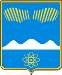 АДМИНИСТРАЦИЯГОРОДА ПОЛЯРНЫЕ ЗОРИС ПОДВЕДОМСТВЕННОЙ ТЕРРИТОРИЕЙПОСТАНОВЛЕНИЕ«__» декабря 2022 года                                                                                             № ___Об утверждении Порядка распределения и перераспределения единой субвенции между муниципальными образовательными организациями в городе Полярные Зори с подведомственной территориейВ соответствии с Федеральными законами от 06.10.2003 № 131–ФЗ «Об общих принципах организации местного самоуправления в Российской Федерации», от 29.12.2012 № 273–ФЗ «Об образовании в Российской Федерации», Законами Мурманской области от 19.12.2005 № 706-01-ЗМО «О региональных нормативах финансового обеспечения образовательной деятельности муниципальных общеобразовательных организаций», от 10.12.2013 № 1684-01-ЗМО «О региональных нормативах финансового обеспечения образовательной деятельности муниципальных дошкольных образовательных организаций», в целях реализации пункта 3 статьи 2 закона Мурманской области от 10.12.2018 № 2320-01-ЗМО «О единой субвенции местным бюджетам на финансовое обеспечение образовательной деятельности», администрация города Полярные Зори с подведомственной территорией  п о с т а н о в л я ю:Утвердить прилагаемый Порядок распределения и перераспределения единой субвенции между муниципальными образовательными организациями города Полярные Зори с подведомственной территорией (далее – единая субвенция).Назначить Отдел образования администрации города Полярные Зори с подведомственной территорией (далее – отдел образования) уполномоченным органом, осуществляющим распределение и перераспределение средств единой субвенции.Отделу образования осуществлять финансовое обеспечение расходов, связанных с реализацией муниципальными образовательными организациями г. Полярные Зори с подведомственной территорией образовательных программ стандартного качества и объема за счет средств единой субвенции, в пределах общего объема единой субвенции муниципальному образованию, утвержденного законом Мурманской области об областном бюджете на текущий финансовый год и плановый период.Контроль за исполнением настоящего постановления возложить на заместителя главы города Полярные Зори с подведомственной территорией Семичева В.Н.Настоящее постановление вступает в силу с момента официального опубликования и распространяется на правоотношения, возникшие с 01.01.2022 года.Глава города Полярные Зорис подведомственной территорией                                                                      М.О. ПуховПравовой отдел __________Зиненкова1-дело, 1- отдел образованияУТВЕРЖДЕНпостановлением администрации города Полярные Зориот «__» декабря 2022 г. № _____ПОРЯДОКраспределения и перераспределения единой субвенции между муниципальными образовательными организациями города Полярные Зори с подведомственной территорией1.  Общие положенияНастоящий Порядок регламентирует распределение и перераспределение средств единой субвенции между муниципальными образовательными организациями города Полярные Зори с подведомственной территорией (далее – единая субвенция).2. Распределение единой субвенции между образовательными организациями в городе Полярные Зори с подведомственных территорийЕдиная субвенция предоставляется в соответствии со сводной бюджетной росписью, кассовым планом бюджета муниципального образования администрации города Полярные Зори с подведомственной территорией Мурманской области, в пределах лимитов бюджетных обязательств, предусмотренных на указанные цели Отделу образования администрации города Полярные Зори с подведомственной территорией (далее – отдел образования).Распределение единой субвенции между муниципальными образовательными организациями города Полярные Зори с подведомственной территорией (далее – образовательные организации) осуществляется в пределах общего объема единой субвенции с учетом абсолютных значений региональных нормативов финансового обеспечения по каждому типу и виду образовательных учреждений, утвержденных Правительством Мурманской области на очередной финансовый год и с учетом прогнозной численности учащихся в образовательных организациях города Полярные Зори с подведомственной территорией.Отдел образования обеспечивает расходование средств, полученных в виде субвенций, в соответствии с законами Мурманской области:- от 19.12.2005 № 706-01-ЗМО «О региональных нормативах финансового обеспечения образовательной деятельности муниципальных общеобразовательных организаций» на оплату труда, приобретение учебников и учебных пособий, средств обучения, игр, игрушек (за исключением расходов на содержание зданий и оплату коммунальных услуг), расходы на обеспечение участия обучающихся и педагогических работников в различных формах организации учебно-исследовательской и проектной деятельности (творческие конкурсы, олимпиады, научные общества, научно-практические конференции, национальные образовательные программы), расходы на дополнительное профессиональное образование педагогических работников по профилю их педагогической деятельности (включая расходы по проживанию в период обучения и по проезду к месту обучения и обратно), а также расходы на прохождение обязательных медицинских осмотров педагогических работников образовательных организаций, осуществляемых за счет средств бюджета города Полярные Зори с подведомственной территорией;- от 10.12.2013 № 1684-01-ЗМО «О региональных нормативах финансового обеспечения образовательной деятельности муниципальных дошкольных образовательных организаций» на оплату труда работников, непосредственно осуществляющих и обеспечивающих образовательную деятельность, приобретение учебных пособий, средств обучения, игр и игрушек (за исключением расходов на содержание зданий и оплату коммунальных услуг), расходы на дополнительное профессиональное образование педагогических работников по профилю их педагогической деятельности (включая расходы по проживанию в период обучения и по проезду к месту обучения и обратно), а также расходы на прохождение обязательных медицинских осмотров педагогическими работниками муниципальных дошкольных образовательных организаций, осуществляемых за счет средств бюджета города Полярные Зори с подведомственной территорией.3. Перераспределение единой субвенции между муниципальными образовательными организациями города Полярные Зори с подведомственной территориейПерераспределение единой субвенции между образовательными организациями осуществляется с целью обеспечения уровня заработной платы работников образовательных организаций, определяемого в соответствии с законодательством Российской Федерации, в том числе указами Президента Российской Федерации, законодательством Мурманской области, нормативными правовыми актами муниципального образования город Полярные Зори с подведомственной территорией Мурманской области (далее – законодательство), в случае недостаточности финансовых средств отдельным образовательным организациям для обеспечения указанного уровня заработной платы работников образовательных организаций. А также с целью недопущения снижения уровня средней заработной платы в образовательных организациях по сравнению с предыдущим финансовым годом.Перераспределение единой субвенции между образовательными организациями в пределах 3 процентов от общего объема единой субвенции муниципальному образованию, утвержденного законом Мурманской области об областном бюджете на текущий финансовый год и плановый период, осуществляется отделом образования самостоятельно.Перераспределение единой субвенции между образовательными организациями свыше 3 процентов, от общего объема единой субвенции муниципальному образованию, утвержденного законом Мурманской области об областном бюджете на текущий финансовый год и плановый период, но не более 6 процентов – осуществляется по согласованию с Министерством образования и науки Мурманской области.Общий объем перераспределения единой субвенции в течение финансового года не может превышать 6 процентов общего объема единой субвенции муниципальному образованию, утвержденного законом Мурманской области об областном бюджете на текущий финансовый год и плановый период.Основанием для перераспределения единой субвенции между образовательными организациями является отклонение фактических показателей от следующих показателей, используемых при расчете объема субвенции:Средний должностной оклад учителя, воспитателя и (или) младшего воспитателя, помощника воспитателя; Средняя квалификационная категория педагогических работников;Среднегодовая численность детей от прогнозируемой численности;Фактическая наполняемость от нормативной наполняемости в классах, группах.Уменьшение объема субвенции образовательной организации допустимо только при обеспечении уровня заработной платы работников данной образовательной организации, в соответствии с законодательством. Увеличение объема субвенции образовательной организации производится с целью недопущения снижения уровня средней заработной платы данной образовательной организации по сравнению с предыдущим финансовым годом и обеспечения уровня заработной платы работников данной образовательной организации, в соответствии с законодательством.4. Отчетность и ответственностьМуниципальное бюджетное учреждение «Централизованная бухгалтерия отдела образования г. Полярные Зори» представляет в финансовый отдел администрации города Полярные Зори с подведомственной территорией ежеквартально, не позднее 8 числа месяца, следующего за отчетным периодом, отчет о расходовании единой субвенции по форме, установленной Министерством образования и науки Мурманской области.Финансовый отдел администрации города Полярные Зори с подведомственной территорией представляет в Министерство образования и науки Мурманской области ежеквартально, не позднее 10 числа месяца, следующего за отчетным периодом, отчет о расходовании единой субвенции по форме установленной Министерством образования и науки Мурманской области. Отчет о расходовании субвенции за отчетный финансовый год предоставляется не позднее 5 рабочих дней после срока, установленного для ежеквартальной отчетности.Единая субвенция носит целевой характер и не может быть использована на другие цели.Отдел образования несет ответственность за нецелевое использование единой субвенции и недостоверность представляемых отчетных сведений.В случае нецелевого использования единой субвенции соответствующие средства взыскиваются в областной бюджет в соответствии с законодательством Российской Федерации._____________________________________